EKTA AGRAWALCompleted MBA from prestigious AACSB accredited TAPMI, Manipal in 2013 with Marketing and IT as my electivesHave experience in SAP SD, B2B Marketing, Content Writing and BloggingInfosys Ltd	     Project – A Fortune 500 Automotive ClientDuration - Apr’13 - Till dateSummary – SAP SD Functional ConsultantTrans-Domain Solutions Pvt. LtdDuration – 3 Months (Apr’12 – Jun’12)Summary – Business Executive for B2B MarketingWeb Yukti TechnologiesDuration – 4 Months (Apr’11 – Jul’11)Summary – Online Marketing and Content WritingName – Ekta AgrawalDOB – 14- Dec- 1990Gender - FemaleMarital Status – Single Skills: SAP SD, Microsoft Excel, Online Affiliation, B2B Marketing, Content Writing, BloggingLanguages – English, Hindi, MalayalamNationality – IndianJob Seeker First Name / CV No: 1814274Click to send CV No & get contact details of candidate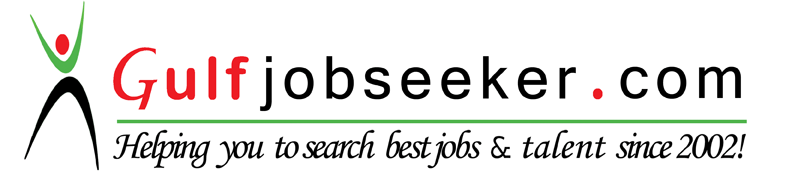 